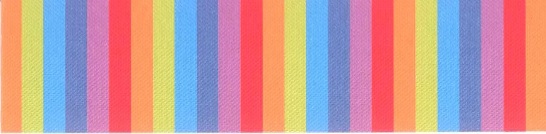 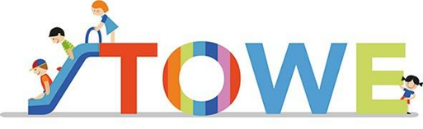 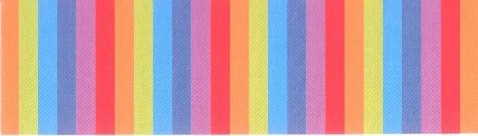 Job shadowing daily schedule – Sandvedhaugen barnehage08.05.17 – 12.05.17Monday 8Tuesday 9Wednesday 10Thursday 11Friday 12Mauren (Toddler class)09.00 – 10.00Meeting and introduction10.15 - 12.00  Jo + Kat12.00 -13.00Lunch13.15 – 15.00Jo + Kat15.15 -16.00Reflection time(in kindergarten or hotel)Mauren (Toddler class)10.00 – 12.00Jo + Kat12.00 – 13.00Lunch13.00 -14.00Reflection (in kindergarten or hotel)Evening program( see weekly schedule)Mauren (Toddler class)08.00– 11.45Jo + Kat12.00 – 13.00Lunch13.00 – 14.00Reflection in kindergarten or hotel)Mauren (Toddler class) 08.30 – 11.45Maria+ Mireia12.00 – 13.00Lunch13.00 – 14.15Maria + Mireia(Reflection in kindergarten or hotel)Mauren (Toddler class)08.00- 09.30Maria + Mireia09.30 – 10.30Meeting.Agenda: how was your week – feedbackLunch at the university?Billå (Toddler class)09.00 – 10.00Meeting and introduction10.15 – 12.00Maria + Mireia12.00- 13.00Lunch13.15 – 15.00Maria + Mireia15.15 -16.00Reflection time(in kindergarten or hotel)Billå (Toddler class)10.00 – 12.00Maria + Mireia12.00 – 13.00Lunch13.00 -14.00Reflection (in kindergarten or hotel)Evening programBillå (Toddler class)08.00 – 11.45Silvia + Natalia12.00 – 13.00Lunch13.00 – 14.00Reflection in kindergarten or hotel)Sightseeing (see weekly schedule)Billå (Toddler class)08.30 – 11.45Silvia + Natalia12.00 – 13.00Lunch13.00 – 14.15Silvia + Natalia(Reflection in kindergarten or hotel)Billå (Toddler class)08.00 – 09.30Jo+ Kat09.30 – 10.30Meeting.Agenda: how was your week – feedbackLunch at the university?Sneglen (3-6 year olds)09.00 – 10.00Meeting and introduction10.15 – 12.00Silvia + Natalia12.00 – 13.00Lunch13.15 – 15.00Silvia + Natalia15.15 -16.00Reflection time(in kindergarten or hotel)Sneglen (3-6 year olds)10.00 – 12.00Silvia + Natalia12.00 – 13.00Lunch13.00 -14.00Reflection (in kindergarten or hotel)Evening programSneglen (3-6 year olds)08.00 – 11.45Maria+ Mireia12.00 – 13.00Lunch13.00 – 14.00Reflection in kindergarten or hotel)Sightseeing (see weekly schedule)Sneglen (3-6 year olds)08.30- 11.45Jo+ Kat12.00 – 13.00Lunch13.00- 14.15Jo+ Kat(Reflection in kindergarten or hotel)Sneglen (3-6 year olds)08.00 – 09.30Silvia+ Natalia09.30 – 10.30Meeting.Agenda: how was your week – feedbackLunch at the university?